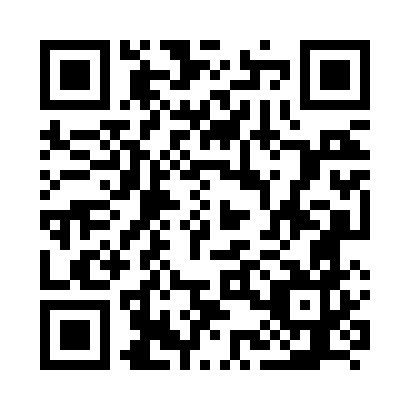 Prayer times for Deqing County, ChinaWed 1 May 2024 - Fri 31 May 2024High Latitude Method: Angle Based RulePrayer Calculation Method: Muslim World LeagueAsar Calculation Method: ShafiPrayer times provided by https://www.salahtimes.comDateDayFajrSunriseDhuhrAsrMaghribIsha1Wed3:495:1611:573:356:388:012Thu3:485:1611:573:356:398:023Fri3:475:1511:573:356:408:024Sat3:465:1411:573:356:408:035Sun3:445:1311:573:356:418:046Mon3:435:1211:573:346:428:057Tue3:425:1111:573:346:428:068Wed3:415:1111:573:346:438:079Thu3:405:1011:573:346:448:0810Fri3:395:0911:573:346:448:0911Sat3:385:0811:573:346:458:1012Sun3:375:0811:573:346:468:1113Mon3:365:0711:563:346:468:1214Tue3:355:0611:563:346:478:1315Wed3:345:0611:573:346:488:1316Thu3:335:0511:573:346:488:1417Fri3:335:0411:573:346:498:1518Sat3:325:0411:573:346:508:1619Sun3:315:0311:573:346:508:1720Mon3:305:0311:573:346:518:1821Tue3:295:0211:573:346:518:1922Wed3:295:0211:573:346:528:2023Thu3:285:0111:573:356:538:2024Fri3:275:0111:573:356:538:2125Sat3:275:0111:573:356:548:2226Sun3:265:0011:573:356:558:2327Mon3:255:0011:573:356:558:2428Tue3:254:5911:573:356:568:2429Wed3:244:5911:583:356:568:2530Thu3:244:5911:583:356:578:2631Fri3:234:5911:583:356:578:27